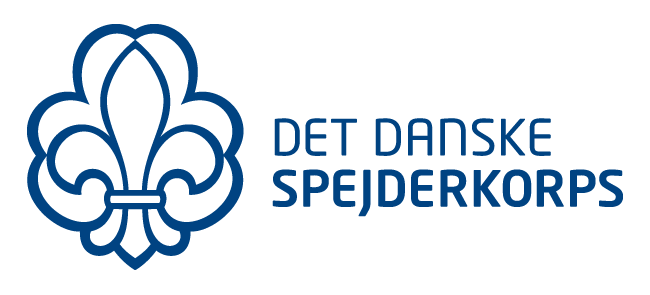 	16. januar 2018GRUPPERÅDSMØDE 6. FEBRUAR 2018 KL. 19.00DAGSORDENValg af dirigent og referentBeretning fra bestyrelsen og ledergruppen med særlig fokus på, hvad gruppen har gjort for at fremme spejderarbejdets værdier og udvikling. Beretningen ses på vores hjemmeside www.1glostrupgruppe.dkFremlæggelse af årsregnskab for det forgangne år til godkendelseBehandling af indkomne forslagVæsentlige beslutninger om gruppens fremtid, herunder:forelæggelse af gruppens udviklingsplan med hovedindsatsområder for indeværende årbeslutninger i øvrigt om gruppens udvikling, spejderarbejde mv.vedtagelse af budget for indeværende år, herunder fastsættelse af kontingentFastsættelse af antallet af bestyrelsesmedlemmerValg til bestyrelsen af:bestyrelsesformand, kasserer og eventuelt øvrige forældreledere, herunder mindst en gruppeledersuppleanterValg af gruppens to repræsentanter til KorpsrådetValg af gruppens fem repræsentanter til DivisionsrådetValg af revisor og en revisorsuppleantEventuelt